http://www.kindernetz.de/infonetz/thema/liebe/valentinstag/-/id=293334/nid=293334/did=105424/1ow08no/index.htmlHören Sie und beantworten Sie die Fragen!:Was schenken sich Verliebte an diesem Tag? Kreuzen Sie an!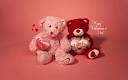 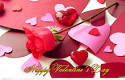 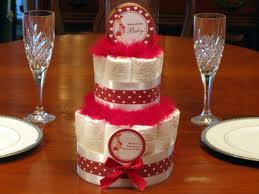 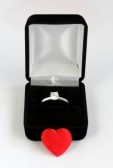 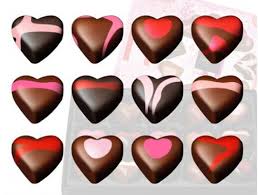 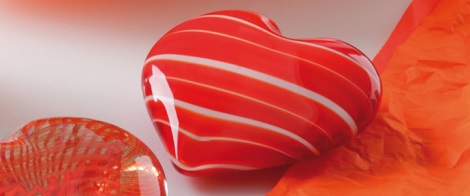 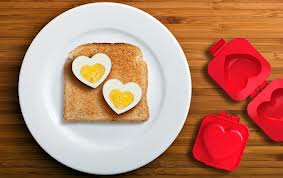 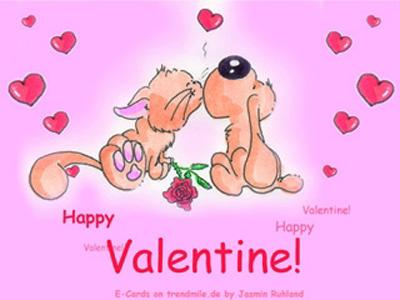 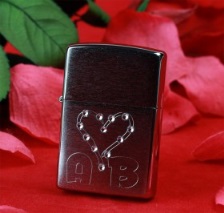 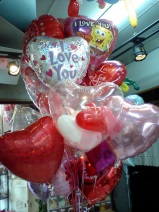 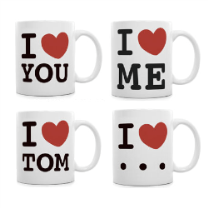 Welche Erklärung haben Christen dafür, dass wir am 14. Februar Valentinstag feiern?Was für eine Göttin war Juno?Seit wann schicken sich Engländer “verliebte Vierzeiler”, die sogenannten “Valentines”?Welche Blume wird am liebsten verschenkt?Was ist am Valentinstag in Japan anders als bei uns?Warum ist rosa Geschenkpapier für Japaner sehr wichtig?